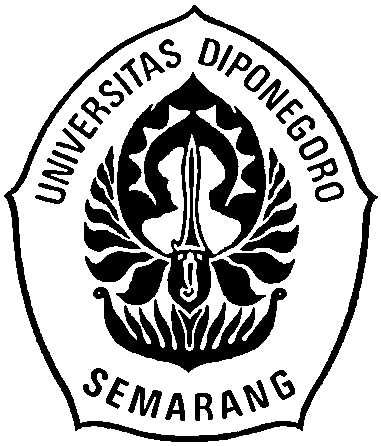 ANALISIS STRUKTURAL SYI’IR NASIHAT KAUM WANITASKRIPSIDiajukan untuk Menempuh Ujian Sarjana Program Strata S1 dalam Ilmu Sastra IndonesiaMila KhusnayaA2A005028JURUSAN SASTRA FAKULTAS ILMU BUDAYA UNIVERSITAS DIPONEGORO2010HALAMAN PERSETUJUANDisetujui Dosen PembimbingDrs. Muhammad Muzakka, M.HumNIP 19650818 199403 1 002HALAMAN PENGESAHANDiterima dan disahkan olehPanitia Ujian Skripsi Program Strata IJurusan Sastra IndonesiaFakultas Ilmu Budaya Universitas DiponegoroPada Hari	: KamisTanggal	: 10 Juni 2010Panitia Ujian Skripsi Fakultas Ilmu BudayaUniversitas DiponegoroKetua:							Dr. Muhammad Abdullah, M.A			1. .............................................NIP. 196710210 198703 1 003Anggota I:Drs. Mohammad Muzakka, M.Hum			2. …………………………….NIP. 19650818 199403 1 002Anggota II:Nur Fawzan Ahmad, S.S. M.A			3. …………………………….NIP. 19680212 199803 1 002INTISARISkripsi ini berjudul “Analisis Struktural Syi’ir Nasihat Kaum Wanita”. Objek penelitian ini adalah syi’ir yang berbentuk cetakan yang ditulis dengan huruf Arab-Pegon serta disertai tanda-tanda baca. Syi’ir ini terdiri dari tiga bab yaitu bab kaum wanita penghuni surga, kaum wanita penghuni neraka, dan mar’ah shalihah (wanita yang baik). Syi’ir ini berisi adab berumah tangga terutama bagaimana bertingkah laku terhadap suami. Syi’ir Nasihat Kaum Wanita (SNKW) merupakan puisi Jawa yang memiliki struktur yang kompleks. Oleh karena itu, untuk mengungkap  makna yang terkandung di dalamnya diperlukan analisis mendalam.Tujuan penelitian syi’ir ini adalah untuk memperoleh suntingan teks dan terjemahan teks dalam bahasa Indonesia sehingga keterkaitan antarunsur pembentuk syi’ir dan nilai moral yang terkandung di dalamnya dapat diketahui seluruhnya. Metode penelitian yang digunakan adalah metode pengumpulan data, metode analisis data dan metode penyajian laporan. Pengumpulan data menggunakan metode studi pustaka yakni mengumpulkan bahan-bahan yang relevan dengan data primer (SNKW), analisis data meliputi analisis filologi dan analisis struktural strata norma Roman Ingarden yaitu lapis bunyi, lapis arti, lapis ketiga (objek-objek yang dikemukakan, latar, pelaku dan dunia pengarang), dan lapis metafisis, serta metode penyajian laporan yang menggunakan metode deskriptif yakni menggambarkan hasil analisis objek dengan sebenarnya. Hasil penelitian yang diperoleh adalah keterkaitan yang kuat antarunsur pembentuk syi’ir yang terdiri atas lapis bunyi (irama, rima, aliterasi dan asonansi), lapis arti (diksi, faktor ketatabahasaan, dan  bahasa), lapis ketiga (objek-objek yang dikemukakan, latar dan tokoh), dan lapis metafisis, sehingga makna yang terkandung di dalamnya terungkap secara keseluruhan. Amanat yang terdapat dalam SNKW adalah ajaran untuk menjadi wanita yang baik (mar’ah shalihah). Nilai-nilai moral untuk menjadi perempuan shalihah tersebut antara lain adalah nasihat untuk berbuat baik kepada suami, nasihat untuk berhias, nasihat untuk patuh kepada suami, menjaga kehormatan dan harta suami, sabar, anjuran untuk qana’ah dan ajuran untuk tidak bermalas-malasan.Kata kunci: Syi’ir Nasihat Kaum Wanita, Analisis Struktural